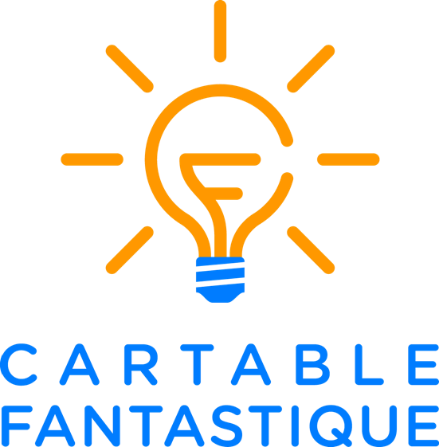 CYCLE 3  - Calcul : la divisionLes exercices pour la classeLes Fantastiques Exercices de Mathématiques              www.cartablefantastique.fr  1   Complète les opérations en ligne.Dans 56, combien de fois 7 ?7 x ……………….. = 56 Donc 56 ÷ 7 = ………………..Dans 45, combien de fois 5 ?5 x ………………..  = 45 Donc 45 ÷ 5 = ………………..Dans 36, combien de fois 6 ?6 x ………………..  = 36Donc 36 ÷ 6 = ………………..Dans 32, combien de fois 8 ?8 x ………………..  = 32 Donc 32 ÷ 8 = ………………..  2   Complète les opérations en ligne.4 x 7 = 28  
donc  28 ÷ ………..  = ………..9 x 6 = 54 
donc 54 ÷ ………..  = ………..8 x 5 = 40  donc ………………………….………..3 x 10 = 30  
donc ………………………….………..  3   Complète les multiplications.21 stylos à partager en 3 enfants :  3 x ……………..  = 21 16 biscuits à ranger dans 4 boîtes : 4 x ……………..  = 1630 cartes à distribuer entre 5 joueurs : 5 x ……………..   = ……………..    4   Calcule les divisions et vérifie tes calculs avec une multiplication. 24 ÷ 4 = ……………..parce que 4 x ……………..  = 24 27 ÷ 9 = ……………..parce que 9 x ……………..  = 2749 ÷ 7 = ……………..parce que 7 x ……………..  = 4948 ÷ 6 = ……………..parce que 6 x ……………..  = 48  5   Multiplication ou division ? Colorie l’opération qui convient pour résoudre le problème.  Léa veut partager 20 chocolats avec 5 amis.   
   20 x 5   ou   20 ÷ 5. Un pull vert coûte 20 €. Combien coûtent 5 pulls verts ?   
   20 x 5   ou   20 ÷ 5. Simon achète 7 carnets de 42 timbres. Combien de timbres a-t-il en tout ? 
  7 x 42   ou   42 ÷ 7. 7 amis mangent une glace. Ils décident de partager l’addition de 42 € équitablement. Combien vont-ils payer chacun ? 
  7 x 42   ou   42 ÷ 7.  6  Multiplication ou division ?  Sur ton cahier, écris la bonne opération pour résoudre le problème. Une fleuriste fait des bouquets de 15 roses. Elle a 135 roses en tout. 
Combien de bouquets peut-elle faire ? Tous les soirs, pendant 30 jours, Simon lit 15 pages de son livre. Combien de pages a-t-il lu en tout ?  En 7 jours, Léo a dépensé 63 €. Il dépense la même somme chaque jour.
Combien a-t-il dépensé par jour ?  Une classe de 32 élèves va au cinéma. Une place coûte 12 euros. 
Combien coûte l’ensemble des places ?    7   Calcule les divisions le plus vite possible. 40 ÷ 10 = …………..680 ÷ 10 = …………..110 ÷ 10 = …………..900 ÷ 100 = …………..500 ÷ 10 = …………..7 500 ÷ 100 = …………..   8   Calcule les divisions le plus vite possible. 28 ÷ 4 = …………..72 ÷ 9 = …………..36 ÷ 6 = …………..15 ÷ 3 = …………..81 ÷ 9 = ………….. 32 ÷ 8 = …………..  9   Calcule les divisions le plus vite possible. 30 ÷ 2 = …………..400 ÷ 2 = …………..90 ÷ 3 = …………..200 ÷ 5 = …………..1 000 ÷ 10 = …………..600 ÷ 3 = …………..  10   Écris le nombre manquant.40 ÷ ………….. = 8………….. ÷ 3  = 736 ÷ ………….. = 9………….. ÷ 100 = 5………….. ÷ 2 = 50 80 ÷ ………….. = 40  11   Lis la division et complète les phrases avec le bon nombre.    649 ÷ 3    le dividende est ………….. et le diviseur est …………..  2 616 ÷ 4 = 654    le dividende est ………….., le diviseur est ………….. et le quotient est …………... .  5 730 ÷ 15   = 382   le quotient est ………….., le diviseur est ………….. et le dividende est …………... .  12   Dans chaque division, souligne le nombre demandé : Le dividende   248 ÷ 8 = 31   Le quotient   810 ÷ 90 = 9   Le diviseur   1 250 ÷ 50 = 25   Le diviseur en rouge et le dividende en vert   9 850 ÷ 25 = 394  13   Lis la division et complète les phrases avec : dividende, diviseur et quotient.   24 ÷ 8 =  3     24 est le …………..……….., 8 est le …………..………. et 3 est le …………..……….. .  150 ÷ 15 = 10     15 est le …………..………., 10 est le …………..………. et 150 est le …………..……….. .  360 ÷ 90 = 4     4 est le …………..………., 360 est le …………..………. et 90 est le …………..……….. .  14   Dans chaque division, colorie en vert le dividende, en bleu le diviseur et en rouge le quotient.  15   Calcule les divisions posées :  16   Sur ton cahier, pose et calcule les divisions. 78 ÷ 6 123 ÷ 3 198 ÷ 9 240 ÷ 5   17   Sur ton cahier, pose et calcule les divisions. 455 ÷ 7 805 ÷ 5 764 ÷ 4  532 ÷ 2   18   Résous le problème.Deux amis vont à Marseille en vélos. Ils partent 6 jours et ils doivent parcourir 384 kilomètres pour atteindre leur destination. 
Calcule le nombre de kilomètres que les deux amis vont faire en moyenne chaque jour. …………..…………………………………………………………………………………………..………………………………………………………………………………………………………………………………………………………………………………………………………………...…….  19   Résous le problème.Paul participe à une brocante. Il vend 5 assiettes, 1 lampe et 2 livres et gagne en tout 75€. Combien d’euros Paul a-t-il gagné en moyenne par objet ?…………..…………………………………………………………………………………………..………………………………………………………………………………………………………………………………………………………………………………………………………………...…….   20   Calcule les divisions posées :   21   Sur ton cahier, pose et calcule les divisions. 930 ÷ 30 8 400 ÷ 40  275 ÷ 11 616 ÷ 22   22   Sur ton cahier, pose et calcule les divisions. 1 268 ÷ 4 1 035 ÷ 23 2 848 ÷ 8759 ÷ 23  23   Résous le problème. Un producteur de lait veut remplir 14 tonneaux avec 840 litres de lait. 
Calcule combien de litres peut contenir chaque tonneau.…………..…………………………………………………………………………………………..………………………………………………………………………………………………………………………………………………………………………………………………………………...…….…………………………………………………………………………………………………...…….  24   Résous le problème. Dans un tissu de 360 mètres, combien de bandes de 12 mètres peux-tu couper ? …………..…………………………………………………………………………………………..………………………………………………………………………………………………………………………………………………………………………………………………………………...…….…………………………………………………………………………………………………...…….  25   Sur ton cahier, pose et calcule les divisions. 882 ÷ 42 665 ÷ 35 3 654 ÷ 42 7 440 ÷ 16   26   Calcule les divisions posées. Puis, complète la phrase.  Le quotient est …………. et il reste ………… .Le quotient est …………. et il reste ………… .  27   Calcule les divisions.  28   Sur ton cahier, pose et calcule les divisions. 945 ÷ 9 725 ÷ 4 597 ÷ 7 10 348 ÷ 26   29   Résous le problème :   Léo a 32 cartes. Il les distribue entre 5 joueurs. Voici le calcul de Léo  32 = ( 5 x 6 ) + 2Que signifie le calcul de Léo ? Coche la case devant la bonne réponse. Chaque joueur a 5 cartes. Il reste 6 cartes que Léo ne peut pas distribuer.  Chaque joueur a 6 cartes. Il reste 2 cartes que Léo ne peut pas distribuer.  30   Complète les multiplications.   31 = ( 4 x …..….. ) + 3 52 = ( 6 x …..…..  ) + …..…..    51 = ( 9 x …..…..  ) + …..…..   26 = ( 8 x …..…..  ) + …..…..    31   Calcule et complète l’opération en ligne. 39 ÷ 7 
c’est ( 7 x …..…..  ) + …..…..  = 3957 ÷ 6 =  
c’est ( 6 x …..…..  ) + …..…..  = 5726 ÷ 8 
c’est ( 8 x …..….. ) + …..…..  = 2687 ÷ 9 
c’est ( 9 x …..…..  ) + …..…..  = 87  32   Sur ton cahier, pose et calcule les divisions. Puis, complète les opérations en ligne. 37 ÷ 4  c’est ( 4 x …..…….. ) + …..…….. 51 ÷ 7  c’est ( 7 x …..…….. ) + …..…….. 18 ÷ 5  c’est ( 5 x …..…….. ) + …..…….. 67 ÷ 9 c’est ( 9 x …..…….. ) + …..……..  33   Calcule les divisions. Puis colorie les cases demandées. En jaune le quotient et en bleu                            En vert le dividende et en rouge 
le reste :        					         le diviseur : En rouge le diviseur et en jaune le          quotient : En bleu le reste et en vert le 
dividende :  34   Calcule les divisions posées. Puis, complète les opérations en ligne.  92 ÷ 8 							76 ÷ 3	c’est ( 8 x …..…….. ) + …..…….. = 92                       c’est ( 3 x …..…….. ) + …..…….. = 76  35   Sur ton cahier, pose et calcule les divisions. Puis, complète les opérations en ligne. 45 ÷ 6c’est ( 6 x …..…….. ) + …..…….. = 45 157 ÷ 5 c’est ( 5 x …..…….. ) + …..…….. = 157         287 ÷ 8 c’est ( 8 x …..…….. ) + …..…….. = 287    394 ÷ 4 c’est ( 4 x …..…….. ) + …..…….. = 34   36   Résous le problème.5 amis gagnent au loto la somme de 712 €. Ils veulent se partager la somme équitablement. Quelle somme revient à chacun d’eux ?…………..…………………………………………………………………………………………..………………………………………………………………………………………………………………………………………………………………………………………………………………...…….…………………………………………………………………………………………………...…….  37   Calcule les divisions posées.  38   Pose et calcule les divisions.930 ÷ 30612 ÷ 181 804 ÷ 44 4 606 ÷ 47  39   Résous le problème.Marie doit déménager 288 cartons mais sa voiture ne peut en contenir que 48. 
Combien d’aller-retours devra-t-elle effectuer ? …………..…………………………………………………………………………………………..………………………………………………………………………………………………………………………………………………………………………………………………………………...…….…………………………………………………………………………………………………...…….  40   Complète la division posée.   41   Sur ton cahier, résous les problèmes.Un avion consomme 8 040 litres de carburant par heure. Combien de carburant consomme-t-il chaque minute ? Laurent achète une voiture à 12 780 €. Le vendeur lui propose de payer la voiture en 12 mois. Combien Laurent devra-t-il payer chaque mois ?  42   Complète les divisions posées.   43   Calcule les divisions posées. Puis, complète les opérations en ligne. 508 ÷ 40 							627 ÷ 30c’est ( 40 x ……… ) + ……… = 508   		         c’est ( 30 x ………  ) + ………  = 627                                                           481 ÷ 52 							854 ÷ 24c’est …………………………… = 481                           c’est ……………………………= 854                                   44   Sur ton cahier, pose et calcule les divisions. 930 ÷ 30 1 596 ÷ 66 2 733 ÷ 97 36 540 ÷ 15   45   Complète les divisions posées.   46   Vérifie par un calcul le résultat de cette division.  47    Sur ton cahier, pose et calcule les divisions. 1 827 ÷ 73 2 596 ÷ 66 5 743 ÷ 47 36 540 ÷ 15 843-62824-2400655151300564--726--382--844--955--564--125050--642020---5385---3713---7655---1439--397-576-268-879-479-293-254-557-92876391834--27015163232-50032-35-3514140-42-84290378-50840--62730--481528542417816-161-235420-207154-625848-48130145-14418-018